Ministero dell’Istruzione, dell’Università e della Ricerca Ufficio Scolastico Regionale per la Lombardia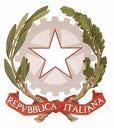 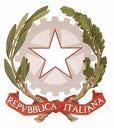 Ufficio IV - Ambito Territoriale di BresciaVia S.Antonio, 14 - 25133 Brescia - Codice  Ipa: m_piProt. n. MIUR AOO USPBS R.U  4049                        del  02 marzo 2016Ai Dirigenti Scolastici degli Istituti  Secondari di Secondo grado, statali e paritariAi Docenti referenti / FS di Cittadinanza e Costituzione / Legalità - Ai Docenti curricolari Ai rappresentanti dei Genitori e degli Studenti Al Forum Genitori FoPAGS Oggetto. Educazione economico – finanziaria . “€cono-mix, le Giornate dell’Educazione Finanziaria”  Lezioni, dibattiti ed eventi sull’economia , a Brescia il  21 marzo 2016 Feduf / UBI Banca ore 11.30-13.00.Con riferimento alla legge 107/2015, che prevede lo sviluppo delle competenze di cittadinanza economica degli studenti, e nell’ambito della Carta di Intenti su “Economia e Legalità” e del Tavolo di Lavoro sull’Educazione Finanziaria di USR Lombardia, si propone la partecipazione all’evento: “€cono-mix, le Giornate dell’Educazione Finanziaria” con calendario regionale comunicato in Nota USRL Prot. n. MIUR AOODRLO R.U. 2581 del 18 febbraio 2016 con programma generale al link: http://www.istruzione.lombardia.gov.it/protlo_2581_18_febbraio_2016/L’articolata iniziativa è rivolta per la Provincia di Brescia agli studenti delle scuole secondarie di secondo grado  per il giorno Lunedì 21 marzo 2016 :  Sala Conferenze UBI Banca "Corrado Faissola"  Piazza Monsignor Almici, 11 – Brescia ore 11.30 – 13.00Lezione a cura di Feduf e del Direttore territoriale Banco di Brescia  dr. Maurizio Veggio C’era una volta il capitale umano. Giovani imprenditori che guardano avanti. Approfondimenti su:  lavoro, reddito e capitale umano, banche, imprese e finanziamenti. Verrà inoltre proposto ai ragazzi di lavorare alla realizzazione di un business plan attraverso un’esercitazione pratica. Per informazioni e adesioni gli insegnanti possono contattare la Fondazione per l’Educazione Finanziaria e al Risparmio: tel. 06-6767859-581 -  web:  www.economiascuola.it   Iscrizioni per classi:   inviare la scheda di adesione  compilata entro giovedì 17 marzo 2016 ai seguenti recapiti: e-mail:  scuola@feduf.it    -   oppure via fax: 06 6767.8019.  E’ gradita l’occasione per porgere cordiali saluti.		  Il Dirigente regg.
	                 Mario Maviglia                autografa sostituita a mezzo stampa ai sensi               e per gli effetti dell'art. 3, c. 2, D. Lgs. n. 39/1993Allegati: Scheda di Iscrizione 
MM/fdc - Referente Federica Di Cosimo tel uff 030 2012258 e mail federica.dicosimo@istruzione.it 